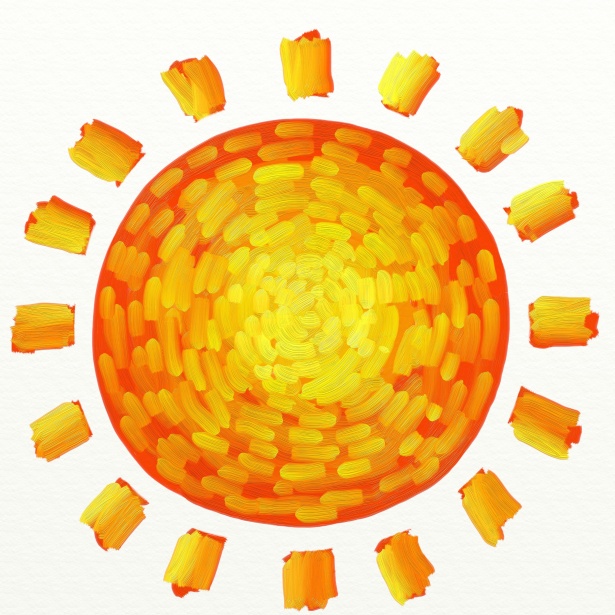 Las escuelas públicas de Haverhill presentan2024 Oportunidades de Aprendizaje en Verano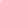 Instituto de Alfabetización Inicial - Primaria 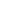 Estudiantes Destinatarios: 	Alumnos de preescolar de nuevo ingreso sin experiencia previa en educación formal y                                                     alumnos de Kindergarten a 3º curso que hayan sido identificados en función de las                                                                    evaluaciones I-Ready y las recomendaciones de los profesores.Tiempo:			julio 1 - agosto 8 (6 semanas)   lunes - jueves      7:45 am - 12:00 pm    Localización:	 		Hunking SchoolEnfoque:  			Desarrollo de las capacidades de lectura, escritura, audición y expresión verbal en la                                                      Primera infancia.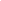 Educación Especial Año Escolar Prolongado - Preescolar 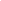 Estudiantes Destinatarios:	Alumnos actuales de preescolar con servicios de año prolongado en su PEITiempo:			julio 1 - agosto 8 (4-6 semanas)      lunes - jueves   8:45 am - 11:15 am    Localización:			Moody PreSchool Enfoque: 			Objetivos individuales de los estudiantes descritos en su plan educativo 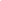 Instituto de Idiomas - Primaria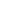 Estudiantes Destinatarios: 	Grados actuales K-5 que reciben enseñanza multilingüe durante el año escolarTiempo:      			julio 1 - julio 25 (4 semanas)lunes - jueves       7:45 am - 12:00 pm     Localización:			Hunking SchoolEnfoque:   			Desarrollo de las capacidades de lectura, escritura y comunicación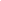 Educación Especial Año Escolar Prolongado - Primaria  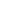 Estudiantes Destinatarios: 	Alumnos de jardín de infancia hasta sexto grado con servicios de extensión del año en su PEI.Tiempo:    			julio 1 - agosto 8  (seis semanas)    lunes - jueves  7:45 am - 12:00 pm    Localización:			Hunking School/HHSEnfoque: 			Objetivos individuales de los estudiantes descritos en su plan educativo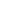 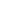 Discovery Club/Acceso 21 - PrimariaEstudiantes Destinatarios:	Grados actuales K -4 de Bradford El, Golden Hill, Pen Lake, Silver Hill, TiltonTiempo:      			julio 1 - julio 25  (cuatro semanas)   lunes - jueves      7:45 am - 12:00 pm   Localización:			Hunking SchoolEnfoque:			Los Programas de Enriquecimiento incluirán uno de los siguientes: Aprendizaje lúdico, Aprendizaje, basado en proyectos, aprendizaje de servicios, STEM o actividades recreativas al aire libre.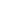 Academia de Aceleración Matemática (pendiente de aprobación) - Secundaria 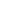 Estudiantes Destinatarios: 	Alumnos actuales de 4, 5, 6 grado que han sido identificados utilizando i-Ready (crecimiento y logros), puntos de referencia de contenido y aportes de maestros y administradores.  Tiempo:    			junio 24 - julio 1  (una semana, un dia)  - actual Grado 4julio 8 - julio 15  (una semana, un dia)  - actual Grado 5julio 29 - agosto 5 (una semana, un dia)  - actual Grado 6lunes - jueves (primera semana), lunes solamente (segunda semana)  9:00 am - 1:00 pm    Localización:			HHSEnfoque: 			Ofrecer experiencias de aprendizaje prácticas, colaborativas y motivadoras en las que los estudiantes apliquen sus conocimientos y destrezas matemáticas a problemas del mundo real y se centren en su dominio.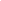 Puente hacia el HHS - Escuela Secundaria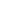 Estudiantes Destinatarios:	Alumnos actuales de 7º y 8º curso que hayan suspendido dos o más asignaturasbásicas del añoTiempo:    	  		julio 1 - julio 25 (cuatro semanas)    lunes - jueves     9:00 am - 1:00pm      Localización:			HHSEnfoque:			Remediación en Artes del Lenguaje, Matemáticas, Ciencias, Estudios Sociales, y habilidades socioemocionales.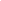 Discovery Club/Access 21 - Secundaria y Bachillerato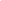 Estudiantes Destinatarios:	Alumnos actuales de 5º a 12º curso de Consentino, Nettle, Whittier y HHSTiempo:	     		julio 1 - julio 25 (cuatro semanas)     lunes - jueves     9:00 am - 1:00pm     Localización:			HHS   Enfoque:  			Los programas de enriquecimiento incluyen: Pesca y Ecosistemas, Glee Club,Prácticas (por sólo por invitación), Teatro Musical, Arte al Aire Libre y Jardinería, Recreación al Aire Libre, Robótica, Banda de Rock, STEM Conocimiento de la carrerasemana de prácticas requeridas en HHS: del 24 al 28 de junio, de 8 am a 4 pm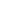 Instituto de Idiomas - Secundaria y Bachillerato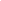 Estudiantes Destinatarios:	Alumnos actuales de 7º a 11º curso que reciben enseñanza multilingüe durante el año escolarTiempo	:      			junio 24 - julio 19  (cuatro semanas)lunes - jueves      9:00 am - 1:00 pm       Localización:			HHSEnfoque:   			Desarrollo de las capacidades de lectura, escritura y comunicación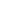 Recuperación de créditos - Secundaria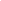 Estudiantes Destinatarios:	Alumnos de 9º a 11º curso que hayan fracasado en alguna asignaturaTiempo:       			junio 24 - julio 18 (cuatro semanas)   lunes - jueves (junio 24 - julio 12)lunes - viernes (julio 15 - julio 19)    9:00 am - 1:00 pm       Localización:			HHSEnfoque: 			Recuperación de créditos en Inglés, Matemáticas, Ciencias e Historia 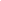 Recuperación de créditos - Gateway Academy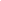 Estudiantes Destinatarios:	Alumnos de 7º a 11º curso que hayan suspendido dos o más asignaturas y/o estén atrasados en los créditosTiempo	:       			junio 24 - julio 18 (cuatro semanas)   lunes - jueves      9:00 am - 1:00 pm       Localización:			Gateway AcademyEnfoque: 			Recuperación de créditos en Matemáticas, Ciencias y Humanidades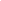 Educación Especial Año Escolar Extendido - Secundaria y Bachillerato   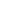 Estudiantes Destinatarios  	Alumnos actuales de 7º a 12º curso con servicios de extensión del año en su PEITiempo:			julio 1 - agosto 8 (seis semanas)     lunes - jueves 9:00 am - 1:00 pm     Localización:			HHSEnfoque:  			Objetivos individuales de los estudiantes descritos en su plan educativo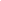 Año Escolar Extendido de Educación Especial - Bartlett School and Assessment Center  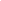 Estudiantes Destinatarios:  	Alumnos del grado BS&C actual que tienen servicios de año extendido en su PEITiempo:			julio 1 - agosto 8 (seis semanas)     lunes - jueves 8:00 am - 2:00 pm     Localización:			Bartlett School and Assessment CenterEnfoque:  			Objetivos individuales de los estudiantes descritos en su plan educativo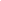 Educación Especial Año Escolar Extendido - Academia Greenleaf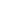 Estudiantes Destinatarios:  	Estudiantes actuales de la escuela intermedia Greenleaf que tienen servicios de año extendido en su PEI    Tiempo:			julio 8 - agosto 8 (seis semanas)     lunes & jueves  8:00 am - 12:00 pmmartes & miércoles 8:00 am - 3:00 pm     Localización:			Greenleaf AcademyEnfoque:  			Objetivos individuales de los estudiantes descritos en su plan educativo